           Башкортостан Республикаһы                                                  Администрация сельского поселения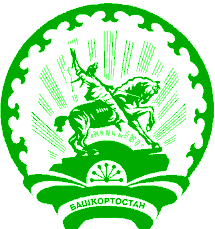      Ишембай районы муниципаль районы                                                    Макаровский сельсовет       Маҡар ауыл Советы                                                                      муниципального района        хакимиәте биләмәһе                                                     Ишимбайский район Республики Башкортостан       Үҙәк урамы, д.28, Маҡар  ауылы,                                                   улица Центральная, д.28,  с.Макарово              Ишембай районы, 453232                                                                  Ишимбайский район, 453232              тел/факс (34794) 73-5-41, makarsp@ rambler.ru                            тел/факс (34794) 73-5-41, makarsp@ rambler.ru_____________________________________________________________________________________________              К А Р А Р                                                           ПОСТАНОВЛЕНИЕ      №    1			                                              от «16»   января  2018 г.О проведении профилактической  операции  «Жилище -2018»	На основании постановления главы администрации  муниципального района Ишимбайский район Республики Башкортостан от 12 января 2018 года  № 15  «О проведении профилактической  операции «Жилище-2018», учитывая складывающуюся негативную обстановку с пожарами в местах проживания людей, в целях  проведения комплекса превентивных мер по  предупреждению пожаров, минимизации материальных и социальных потерь повышения уровня противопожарной защиты объектов жилого сектора ПОСТАНОВЛЯЮ:1. Организовать и провести профилактическую  операцию «Жилище-2018»  с 10 января  2018 года по 10 января 2019 года.	1.1. Организовать  проведение подворного обхода граждан жилых домов с вручением  предложений по устранению нарушений правил пожарной безопасности.1.2.  Создать профилактическую группу, с включением  работников электросетей, учреждений социальной защиты населения, лечебных учреждений, активов поселений.1.3. Провести  целевые  рейды по проверке противопожарного  состояния мест проживания взятых на учет малоимущих одиноких  пенсионеров и инвалидов, многодетных семей, а также  лиц склонных к злоупотреблению алкоголем и наркоманов с обязательным  составлением Акта, вручением  Предложения об устранении  выявленных нарушений  правил пожарной безопасности и принятием соответствующего  решения.1.4. Принять меры  по обеспечению  противопожарной защиты в пожароопасные периоды населенных пунктов  сельского поселения, потенциально  подверженных опасности  лесоторфяных  пожаров.1.5.Организовать и провести мероприятия по выявлению не эксплуатируемых  строений и других мест возможного  проживания лиц без определенного  места жительства.1.6. Организовать  проведение в  населенных пунктах на территории сельского поселения встреч (сходов) с населением по разъяснению мер пожарной безопасности.1.7. Организовать  изготовление агитационных и пропагандистских  материалов  на  противопожарную  тематику  и организовать распространение среди населения с использованием возможностей  работников социальной защиты населения, ВДПО, участковых уполномоченных полиции.1.8. Обеспечить  надлежащее состояние противопожарной защиты населенных пунктов (наличие связи, боеспособность пожарных формирований и вспомогательной техники, состояние дорог, противопожарного  водоснабжения).1.9. Организовать внедрение в жилые помещения современных эффективных средств предупреждения, обнаружения пожаров на ранней стадии (автономных дымовых пожарных извещателей).2.0.  Оказывать содействие страховым компаниям по проводимой работе по страхованию имущества населения от рисков их утраты (повреждения) в результате пожаров.2. Контроль за исполнением данного постановления оставляю за собой.Глава администрации:                                                                   А.Ю. Альмухаметов